		Соглашение		О принятии согласованных технических правил Организации Объединенных Наций для колесных транспортных средств, предметов оборудования и частей, которые могут быть установлены и/или использованы на колесных транспортных средствах, и об условиях взаимного признания официальных утверждений, выдаваемых на основе этих правил Организации Объединенных Наций*(Пересмотр 3, включающий поправки, вступившие в силу 14 сентября 2017 года)		Добавление 12 – Правила № 13 ООН		Пересмотр 8 – Поправка 5Дополнение 15 к поправкам серии 11 − Дата вступления в силу: 16 октября 2018 года		Единообразные предписания, касающиеся официального утверждения транспортных средств категорий M, N и O в отношении торможенияДанный документ опубликован исключительно в информационных целях. Аутентичным и юридически обязательным текстом является документ ECE/TRANS/WP.29/2018/9 (с поправками, содержащимися в пункте 90 доклада ECE/TRANS/WP.29/1137).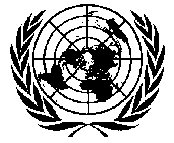 ОРГАНИЗАЦИЯ ОБЪЕДИНЕННЫХ НАЦИЙСноску 12 изменить следующим образом:«		12	Это требование не распространяется на транспортные средства повышенной проходимости, транспортные средства специального назначения (например, подвижные установки на нестандартном шасси, подвижные краны, транспортные средства с гидростатическим приводом, на которых система гидравлического привода используется также для торможения и вспомогательных функций, транспортные средства на нестандартном шасси, на которых датчик(и) для определения значений поперечной составляющей ускорения и/или угловой скорости рыскания, необходимый(е) для функционирования контроля устойчивости, не может (не могут) быть установлен(ы) в конкретной зоне поблизости от центра тяжести транспортного средства без ущерба для специального назначения транспортного средства), транспортные средства категории N2, которые обладают всеми перечисленными далее конструктивными особенностями: полная масса транспортного средства от 3,5 до 7,5 тонн, нестандартные низкорамные шасси, более двух осей и гидропривод, автобусы класса I и класса А, относящиеся к категориям М2 и М3, сочлененные городские и междугородные автобусы, тягачи категории N2 для полуприцепов с полной массой транспортного средства (ПМТС) от 3,5 до 7,5 тонн».Приложение 5Пункты 2.2 и 2.2.1 исключить.Пункты 2.3−2.4.1 (прежние), изменить нумерацию на 2.2−2.3.1.Приложение 12 Пункты 2.3.10 и 2.3.11 исключить.Пункт 2.3.12 (прежний), изменить текст и нумерацию следующим образом:«2.3.10	scd	мaксимальный дифференциальный ход, приемлемый для компенсатора в силу его геометрических и конструктивных характеристик, когда только один тормоз приводится в действие при движении вперед, а другой − при движении назад, допуская одинаковое напряжение обоих тросов/обеих тяг.			(См. рис. 5A добавления 1)».Сноску 1 исключить.Пункт 8.1.2 изменить следующим образом:«8.1.2		Должны предоставляться детали рисунка с целью продемонстрировать, что сочленение компенсатора достаточно для обеспечения приложения равного натяжения к каждому из задних тросов. Компенсатор должен иметь достаточную ширину, чтобы облегчить дифференциальный ход слева направо. Зажимы хомута также должны быть достаточно глубокими по сравнению с их шириной, с тем чтобы они не препятствовали работе сочленения, когда компенсатор находится под углом.		Дифференциальный ход компенсатора (scd) определяют по формуле:		scd ≥ 1,2 • sr».Приложение 12, добавление 1, рис. 5A изменить следующим образом:		«Рис. 5А 
Тормозная система с механическим приводом 
(см. пункт 2.3 настоящего приложения)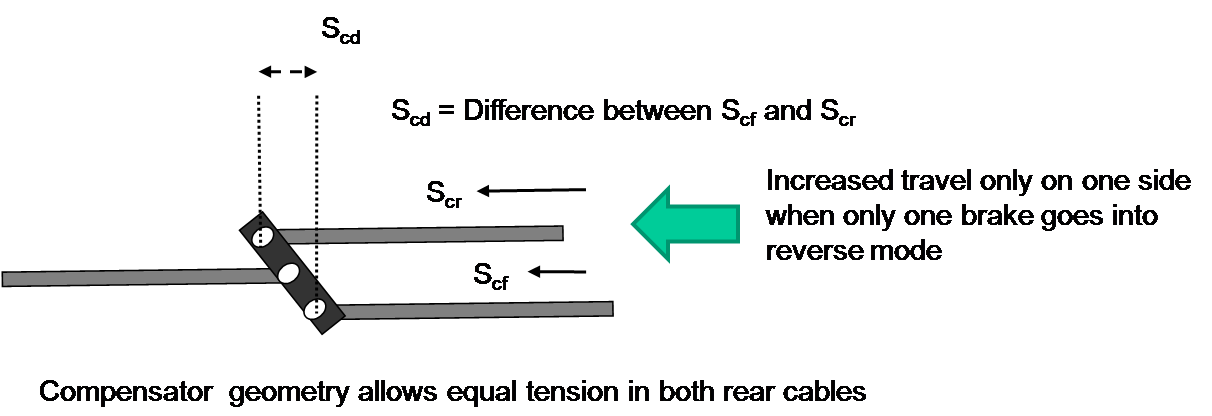 ».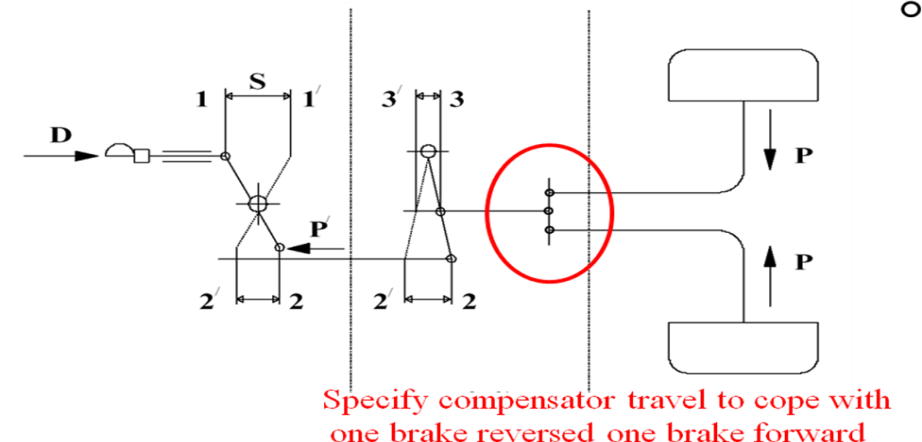 Приложение 12, добавление 4Пункты 6.1.1–6.1.3 исключить.Включить новые пункты 6.1.1 и 6.1.2 следующего содержания:«6.1.1		Maксимально возможный дифференциальный ход компенсатора		scd=		мм6.1.2		Отношение 1,2 * sr = ___________ мм		(не должно превышать scd)».Приложение 21Пункт 2.1.4, второй абзац изменить следующим образом:	«Помимо этого, задействование систем, связанных с функцией обеспечения устойчивости транспортного средства (включая антибуксовочное устройство, устройство стабилизации прицепа, блок управления тормозами на поворотах, другие аналогичные функции, которые срабатывают в зависимости от режима работы двигателя, тормозного момента на отдельном колесе и имеют общие компоненты с функцией обеспечения устойчивости, и то обстоятельство, что функцией ЭКУ или ФОУТС оказывается воздействие на угол поворота одного или более колес для обеспечения устойчивости транспортного средства), может также указываться водителю при помощи мигающего оптического предупреждающего сигнала».E/ECE/324/Rev.1/Add.12/Rev.8/Amend.5−E/ECE/TRANS/505/Rev.1/Add.12/Rev.8/Amend.5E/ECE/324/Rev.1/Add.12/Rev.8/Amend.5−E/ECE/TRANS/505/Rev.1/Add.12/Rev.8/Amend.5E/ECE/324/Rev.1/Add.12/Rev.8/Amend.5−E/ECE/TRANS/505/Rev.1/Add.12/Rev.8/Amend.52 November 2018 